


                                                 Советы юному велосипедисту

Безопасность
Катаясь на велосипеде, помните о своей безопасности и о том, чтобы не доставить неудобств окружающим. Проверьте, все ли элементы безопасности есть на вашем велосипеде. Если нет, установите их:
Исправленные тормоза: Проверяйте их каждый раз перед началом движения .
Фары: В темное время суток, во время тумана или дождя спереди на велосипеде желательно установить фару, с помощью которой будет удобно передвигаться в темное время суток, во время тумана или дождя.
Звонок: Звонкий сигнал поможет предотвратить столкновения с пешеходами и другие возможные происхождения.
Катафоты: К колесам необходимо прикрепить катафоты, а к одежде- фликеры или световозвращающие полоски.
                         Управлять велосипедом  при движении по дорогам
                                   разрешается лицам не моложе 14 лет.
                                 (ПРАВИЛА ДОРОЖНОГО ДВИЖЕНИЯ РФ П.24.1)

Где кататься?
Если вам нет еще 14 лет, то выезжать на проезжую часть запрещается. Кататься на велосипеде лучше всего в скверах парках или специально отведенных местах. Но и здесь следует быть внимательным. Кроме Вас там гуляют маленькие дети, мамы с колясками, пожилые люди. Думайте от других и будьте внимательны, словом, поступайте, как хорошие водители.
Если велосипедисту уже исполнилось 14 лет, то он может двигаться только по крайней правой полосе дороги в один ряд. Допускается движение по обочине, если это не создает помех пешеходам. Обгонять друг друга на проезжей части строго запрещается, так как создает опасную ситуацию
Где безопаснее кататься?
Помните, что сев за руль велосипеда, вы становитесь водителем. Только в отличие от водителя автомобиля вы не защищены металлическим корпусом машины, следовательно, всегда будьте крайне внимательны, осторожны, и если есть возможность ехать в более в безопасных местах- выбирайте их. Если Вы едете за городом и вдоль дороги есть обочина, съезжайте на нее и двигайтесь по обочине.
Запрещается!
                    ПРАВИЛА ДОРОЖНОГО ДВИЖЕНИЯ РФ П. 24.3
Водителям велосипеда запрещается:
- ездить, не держась за руль хотя бы одной рукой
- перевозить пассажиров 
- перевозить груз, который выступает более чем на 0,5м по длине или ширине за габариты, или груз, мешающий управлению
- двигаться по дороге при наличии рядом велосипедной дорожки 
- поворачивать налево или разворачиваться на дорогах с трамвайным движением и на дорогах, имеющих более одной полосы для движения в данном направлении
- запрещается буксировка велосипедов .
   
  Сигналы руками при движении на велосипеде.
Так принято: водитель транспортного средства должен сообщать другим участникам движения о своем дальнейшем движении. Перед началом движения, перестроения или поворота водитель автомобиля должен подать сигнал световыми указателями поворота соответствующего направления, а велосипедист – поднять руку.
Поворот направо
Поворачивая направо, вытяните правую руку в сторону или согнутую в локте левую руку.
Поворот налево
Поворачивая налево, нужно вытянуть в сторону прямую левую руку или согнутую в локте правую.
Торможение
Если вы хотите затормозить или остановится, перед  тем, как сбросить скорость, нужно подать соответственный сигнал – поднять вверх левую руку или правую руку.
              Счастливого пути и безопасных дорог!
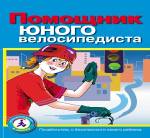 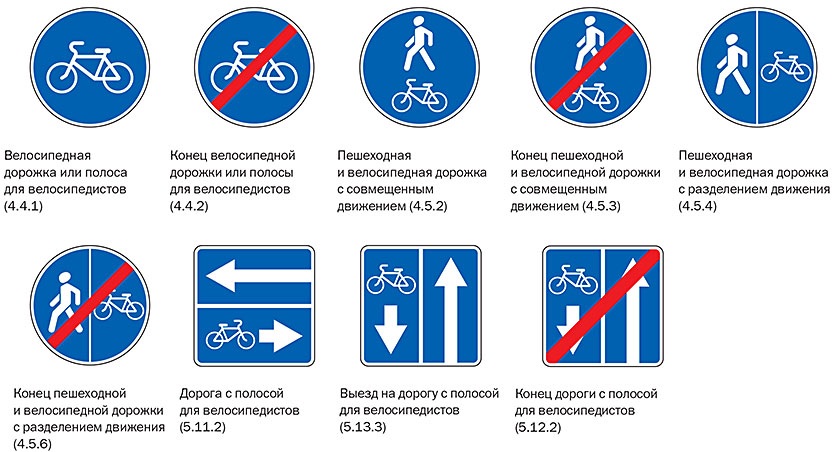 